KRAJSKÁ SPRÁVA A ÚDRŽBA SILNIC VYSOČINYpříspěvková organizace SMLOUVA REGISTROVÁNA„CEREA a.s. - Chotěboř, oprava účelových komunikací“Číslo smlouvy objednatele:představenstvaOsoba odpovědná jednat jménem objednatele ve věcech technických: Miroslav Motl, vedoucí střediskaOsoba odpovědná jednat jménem objednatele při předání a převzetí prací: Miroslav Motl, vedoucí střediska ChotěbořBankovní spojení:Číslo účtu:(dále jen objednatel)Osoba odpovědná jednat jménem zhotovitele ve věcech technických:	vedoucícestmistrovství ChotěbořOsoba odpovědná jednat jménem zhotovitele při předání a převzetí prací: I	vedoucícestmistrovství ChotěbořČ. účtu :Telefon:(dále jen zhotovitel)Smluvní strany se dohodly, že jejich závazkový vztah ve smyslu § 2586 a násl. zákona č. 89/2012 Sb., Občanského zákoníku, v platném znění (dále jen „NOZ“) se řídí tímto zákonem a na shora uvedenou zakázku na stavební práce uzavírají dnešního dne měsíce a roku tuto smlouvu o dílo (dále jen „smlouva“).Článek 2Předmět a rozsah dílaPředmětem plnění této smlouvy je závazek zhotovitele provést na svůj náklad a nebezpečí opravudvora, za dodržení dále sjednaných podmínek dle této smlouvy. Rozsah prací včetně cenové nabídky je odsouhlasen zástupcem objednatele	a to v příloze č.1. Cenová nabídka k provedeníprací tvoří nedílnou součást této smlouvy.Předmětem této smlouvy je též závazek objednatele dílo převzít a zaplatit zhotoviteli za bezvadné provedení díla dohodnutou smluvní cenu dle této smlouvy.Dílem ve smyslu této smlouvy se rozumí frézování stávající obrusné vrstvy, provedení spojovacího mezistřiku a pokládka ACO11+ v tl. 5cm na účelových komunikacích střediska Chotěboř.Předmět díla zahrnuje podklady určené k provedení díla, pomocné práce, manipulaci, dopravu, pracovní lešení, apod. Přesný výpis (výměra) prací je uveden v přiloženém rozpočtu. Kvalita díla se řídí ČSN (Českými technickými normami).Fakturovat bude zhotovitel pouze skutečně provedené práce v souladu s touto smlouvou, a to i v případech kdy by došlo ke změně ve zpracovaném výkazu výměr. Podklad pro fakturaci bude tvořit objednatelem odsouhlasený skutečně provedený výkaz výměr doplněný do položkového rozpočtu.Článek 3
Čas a místo plněníZhotovitel se zavazuje provést dílo v následujícím termínu:Zahájení plnění: srpen 2022 (dřívější plnění je možné)Dokončení plnění: 15.10.2022Místo plnění: Agroslužby Chotěboř, p.č. 2610/3 a 2612/32, k.ú. ChotěbořObjednatel je povinen přistoupit na přiměřené prodloužení lhůty plnění a na úhradu zvýšených nákladů, zejména v těchto případech:dojde-li během realizace díla ke změně rozsahu a druhu prací na žádost objednatele,nebude-li moci zhotovitel plynule pokračovat v pracích z jakéhokoliv důvodu na straně objednatele,dojde-li k opožděnému předání staveništěvlivem vyšší moci klimatických podmínek či jiných okolností nezaviněných zhotovitelem, které neumožní provádění prací.Pokud objednavatel neposkytne zhotoviteli nutnou součinnost a nezajistí mu podmínky pro splnění termínu provedení díla, a to v jejich dostatečném předstihu, má zhotovitel právo odstoupit od smlouvy s tím, že objednatel uhradí zhotoviteli poměrnou část ceny díla v návaznosti na rozsah jím již realizovaných prací.Plnění předmětu této smlouvy před účinností této smlouvy se považuje za plnění podle této smlouvy a práva o povinnosti z něj vzniklé se řídí touto smlouvou.Článek 4Cena dílaSmluvní strany se dohodly na ceně za provedení díla	podle čl. 2 této smlouvy ve výši:Cena bez DPH	473.630,-DPH(21%)	99.462,30,-Cena celkem s DPH	573.092,30,-	KčPodrobná kalkulace ceny díla včetně jednotkových cen (oceněný soupis stavebních prací) je uvedena v příloze č. 1 Cenová nabídka k provedení prací.V ceně jsou obsaženy všechny práce, dodávky a služby nutné k řádnému splnění díla, včetně případných nákladů na další přípravné a dokončovací práce.Celkovou a pro účely fakturace rozhodnou cenou se rozumí cena včetně DPH.Smluvní strany se dohodly, že dojde-li v průběhu plnění předmětu této smlouvy ke změně zákonné sazby DPH stanovené pro příslušné plnění vyplývající z této smlouvy, je zhotovitel od okamžiku nabytí účinnosti změny zákonné sazby DPH povinen účtovat objednateli platnou sazbu DPH. O této skutečnosti není nutné uzavírat dodatek k této smlouvě.Všechny úpravy cen musí být v souladu s obecně platnými cenovými předpisy a podléhají schválení obou smluvních stran. Zhotovitel odpovídá za to, že sazba DPH je stanovena v souladu s platnými právními předpisy.Pokud v průběhu realizace díla dojde z nepředvídatelných důvodů ke změně rozsahu díla a nabídkové ceny, bude přesný rozsah těchto prací předem projednán s objednatelem a uveden ve stavebním deníku. Každá změna musí být odsouhlasena objednatelem jak po stránce technické, tak i po stránce finanční. Zhotovitel je povinen ke každé změně v množství nebo kvalitě prováděných prací, která je zapsána a odsouhlasena ve stavebním deníku nebo provedena samostatným zápisem, zpracovat změnový list. Pokud by rozpočet některé práce neobsahoval, bude cena stanovena dle ceníku URS Praha pro příslušné období popř. dle dohody s objednatelem.Cena díla v rozsahu dle této smlouvy je konečná za podmínky, že nebudou zjištěny rozdíly mezi výkazy výměr a skutečně realizovaným množstvím prací. V případě zjištění rozdílů mezi výkazy výměr a skutečné realizovaným množstvím prací je dán nárok zhotovitele, resp. objednatele na změnu dohodnuté ceny. Cena díla zahrnuje veškerý materiál, náklady na spotřebu energií, subdodávky a další činnosti potřebné k realizaci stavby dle této smlouvy v požadované technologické kvalitě, dobrém řemeslném zpracování a požadovaném termínu.Článek 5StaveništěObjednatel je povinen předat a zhotovitel převzít staveniště (nebo jeho ucelenou část) v termínu do 15 kalendářních dnů ode dne účinnosti této smlouvy, včetně volného přístupu k jednotlivým objektům tak, aby zhotovitel mohl zahájit práce a plynule v nich pokračovat.Zhotovitel se zavazuje vyklidit staveniště do 10 dnů od převzetí dokončeného díla objednatelem.Článek 6
Provádění dílaZhotovitel je povinen provést dílo v souladu s touto smlouvou a nabídkou zhotovitele.Objednatel se rovněž zavazuje poskytnout na žádost zhotovitele veškerou potřebnou součinnost pro řádný průběh a dokončení díla zhotovitelem. Tuto součinnost bude poskytovat objednatel osobně prostřednictvím technického dozoru stavby, kterým je určenZhotovitel plně dodrží navržený způsob stavebního řešení, navržené materiály, standartní technologie, technologické postupy stanovené či doporučené výrobci a dodavateli technologií. Zároveň dodrží veškeré právní předpisy včetně právních norem.Zhotovitel bude stavbu provádět za účasti zodpovědného stavbyvedoucího pověřeného vedením stavby,kterým je jmenován _	vedoucí CM Chotěboř, tel.:Zhotovení díla ze strany objednatele bude průběžné kontrolováno prostřednictvím technického dozoru objednatele či zástupcem objednatele osobné a to po celou dobu zhotovování díla. Postup prací bude průběžně zaznamenáván ve stavebním deníku.Objednatel si vyhrazuje právo prověřit provedení veškerých jednotlivých prací, které budou dalším pracovním postupem zakryty nebo se stanou nepřístupnými. Zhotovitel je povinen nejpozději 3 kalendářní dny předem oznámit stavebnímu dozoru či objednateli, že dojde k zakrytí či znepřístupnění příslušných prací, a to záznamem do stavebního deníku.Bezpečnost práce na staveništi:Bezpečnost okolního silničního provozu zajistí pracovníci zhotovitele stavby osazením přenosných dopravních značek a to až do doby úplného odstranění omezení provozu.Zhotovitel je povinen zajistit na staveništi veškerá bezpečnostní a hygienická opatření a požární ochranu staveniště i prováděného díla, a to v rozsahu a způsobem stanoveným příslušnými předpisy.Zhotovitel v plné míře odpovídá za bezpečnost a ochranu všech lidí, které se s jeho vědomím zdržují na staveništi a je povinen zabezpečit jejich vybavení ochrannými pracovními pomůckami.Pracovnici objednatele a technický dozor musejí být zhotovitelem proškoleni o bezpečnosti a pohybu na staveništi.Dojde-li k jakémukoliv úrazu při provádění díla nebo činnostech souvisejících s prováděním díla, je zhotovitel povinen zabezpečit vyšetření úrazu a sepsání příslušného záznamu. Objednatel je povinen poskytnout zhotoviteli nezbytnou součinnost.Zhotovitel bere na vědomí, že objednatel je oprávněn v souladu s platnou legislativou nebo nad její rámec určit pro realizaci prací koordinátora bezpečnosti a ochrany zdraví při práci na staveništi (dále jen koordinátor BOZP). Objednatel, koordinátor BOZP a zhotovitel jsou při své činnosti vázáni povinnostmi dle obecně právních předpisů, zejména §14 a násl. zákona č. 309/2006 Sb. zákon o zajištění dalších podmínek bezpečnosti a ochrany zdraví při práci, v platném znění. Zhotovitel je povinen poskytnout koordinátorovi BOZP plnou součinnost.Zhotovitel likviduje odpad vzniklý na stavbě na svůj náklad.Přerušení postupu prací z pokynu objednatele, případně vinou objednatele, bude mít za následek posun termínu plnění o dobu přerušení.Článek 7
Kvalita dílaZhotovitel se zavazuje, že vlastnosti zhotoveného a předávaného díla budou ve shodě s požadavky:platných právních předpisů,této smlouvy (včetně souvisejících dokumentů a příloh),platných českých nebo převzatých evropských technických norem relevantních pro předmět díla.Článek 8Předání a převzetí dílaDílo bude provedeno s veškerou péčí a odborností, bude předáno kompletní a bez vad v rozsahu a v termínech stanovených touto smlouvou, a to osobně odpovědnému pracovníkovi objednatele na základě předávacího protokolu.Odsouhlasením řádně provedených prací se rozumí sepsání tzv. zjišťovacího protokolu na konci každého měsíce, ve kterém budou uvedeny provedené práce, které budou odsouhlaseny objednatelem resp. jeho zástupcem. Protokol vyhotoví zhotovitel a objednatel, resp. zástupce objednatele pro věci technické je povinen se k němu vyjádřit do dvou pracovních dnů od jeho předloženi. Předložením protokolu objednateli se rozumí zaslání protokolu elektronickou poštou či osobním předáním objednateli.K převzetí dokončeného díla vyzve zhotovitel objednatele zápisem ve stavebním deníku. Dokončené dílo bude předáno objednateli za účasti technického dozoru, a to formou zápisu o předání a převzetí dokončeného díla zhotovitelem. Tento zápis slouží jako podklad pro vystavení konečné faktury zhotovitelem. Zhotovitel je povinen dílo předat bez vad a nedodělků, které by bránili v užívání díla a objednatel je povinen jej převzít. Soupis vad a nedodělků nebránící užívání díla bude součástí Zápisu o předání a převzetí dokončeného díla vč. termínu jejich odstranění.Objednatel bude přejímat a zhotovitel předávat dokončené dílo v místě jeho provádění.Článek 9Platební a fakturační podmínkyZhotovitel po předání díla v souladu s touto smlouvou o dílo je povinen vystavit fakturu a do 15 (patnácti) pracovních dnů doporučeně objednateli odeslat ve dvojím vyhotovení. Tato faktura je splatná do 30 dnů ode dne jejího doručení a povinně, v souladu s platným občanským zákoníkem a zákonem o dani z přidané hodnoty, obsahuje označení faktury a její číslo, název a sídlo zhotovitele a objednatele s jejich dalšími identifikačními údaji, označení smlouvy a částku k fakturaci a další údaje povinné podle uvedených právních předpisů.Objednatel může fakturu vrátit v případě, kdy obsahuje nesprávné nebo neúplné údaje nebo obsahuje nesprávné cenové údaje. Toto vrácení se musí stát do konce lhůty splatnosti faktury. V takovém případě vystaví zhotovitel novou fakturu s novou lhůtou splatnosti, kterou je povinen doručit objednateli do 5 (pěti) pracovních dnů ode dne doručení oprávněně vrácené faktury.Financování díla bude probíhat formou dílčích měsíčních faktur popř. dle dohody s objednatelem dle objemu provedených a odsouhlasených prací objednatelem, ve formě zjišťovacího protokolu a to až do výše 90% z celkové ceny díla. Doplatek ve výši 10% z ceny díla bude uhrazen po předání díla objednateli bez vad a nedodělků.Fakturovány budou skutečně provedené práce (výměry) dle přílohy č.1 - Cenová nabídka k provedení prací za dodržení jednotkových cen. Položky v rozpočtu neuvedené budou oceněny dle ceníku URS Praha pro rozhodné období.V případě neuhrazení dílčích faktur za provedené a odsouhlasené práce ve stanoveném termínu splatnosti je zhotovitel oprávněn pozastavit provádění prací až do doby zaplacení příslušné faktury. O dobu přerušení provádění díla z tohoto důvodu se taktéž prodlužuje doba dokončení díla.Zhotovitel je oprávněn přerušit dodávku stavebních prací a tím i celého díla také pro případ, že objednatel odmítne bezdůvodně podepsat zjišťovací protokol. O dobu přerušení provádění díla z tohoto důvodu se prodlužuje doba dokončení díla.Článek 10Odpovědnost za vady díla a záruka za jakostVzájemnou dohodou a v souladu s ustanoveními občanského zákoníku se stanoví záruční doba na dílo v délce 12 měsíců.Záruční doba začíná běžet dnem předání a převzetí díla. Záruka se nevztahuje na podkladní vrstvy komunikace resp. na jejich únosnost a na následné vady pokládaných asfaltových vrstev těmito (podkladními) vrstvami způsobené.Vady díla bude objednatel v průběhu záruční doby reklamovat písemně na adrese zhotovitele. Zhotovitel bezplatně odstraní reklamovanou vadu v místě plnění díla v dohodnutém termínu. O odstranění těchto vad bude sepsán samostatný protokol, který bude následně potvrzen zástupcem objednatele i zhotovitele. O dobu odstraňování vady se prodlužuje záruční doba.Zhotovitel po dobu záruky odpovídá za vady díla, za stavební a montážní práce, technologické postupy a kvalitu materiálu. Po tuto dobu veškeré (záruce podléhající) narušené či poškozené konstrukce, jejich části, výrobky nebo materiál budou opraveny nebo nahrazeny zhotovitelem na jeho vlastní náklady.Záruční doba zboží s kratší či delší záruční dobou udanou výrobcem odpovídá záručním podmínkám výrobců. Zhotovitel předá záruční listy (pokud jsou součástí dodávky sjednaného díla) objednateli při předání díla.Článek 11Smluvní pokutyZhotovitel je povinen zaplatit objednateli smluvní pokutu zajím zaviněné prodlení s termínem dokončení plnění ve výši 0,2 % z celkového finančního objemu plnění za každý i započatý den prodlení. Celková zaplacená sankční částka po dohodě zhotovitele a objednatele nepřesáhne 50% celkové hodnoty díla.Zhotovitel je povinen zaplatit objednateli smluvní pokutu za prodlení s termínem odstranění vad ve výši 500,- Kč za jednotlivý nedodělek či vadu.Objednatel je povinen zaplatit zhotoviteli smluvní pokutu ve výši 0,2 % z fakturované částky za každý i započatý den prodlení se zaplacením faktury.Strana povinná k uhrazení smluvní pokuty je povinna uhradit vyúčtované sankce nejpozději do 15-ti dnů ode dne obdržení příslušného vyúčtování.Článek 12Další ujednáníPřerušení postupu prací z pokynu objednatele, případně vinou objednatele, nebo nepříznivých klimatických podmínek bude mít za následek posun termínu plnění o dobu přerušení.Zhotovitel se zavazuje spolupůsobit jako osoba povinná ve smyslu § 2 písm. e) zákona č. 320/2001 Sb., o finanční kontrole v platném znění.Veškerá rozhodnutí, která mají vliv na změnu ceny díla a na jeho základní parametry, budou předem projednány s objednatelem, nebo s jeho zástupcem.Článek 13Zvláštní ujednáníZhotovitel prohlašuje, že se před uzavřením smlouvy nedopustil v souvislosti se zadávacím řízením sám nebo prostřednictvím jiné osoby žádného jednání, jež by odporovalo zákonu nebo dobrým mravům nebo by zákon obcházelo, zejména že nenabízel žádné výhody osobám podílejícím se na zadání veřejné zakázky, na kterou s ním objednatel uzavřel smlouvu, a že se zejména ve vztahu k ostatním uchazečům nedopustil žádného jednání narušujícího hospodářskou soutěž.Objednatel má právo vypovědět tuto smlouvu v případě, že v souvislosti s plněním účelu této smlouvy dojde ke spáchání trestného činu nebo porušení prohlášení předchozího odstavce. Výpovědní doba činí 3 dny a začíná běžet dnem následujícím po dni, kdy bylo písemné vyhotovení výpovědi doručeno zhotoviteli.Nebezpečí škody na zhotoveném díle přechází na objednatele předáním dokončeného díla objednateli.Veškeré sporné problémy vznikající při plnění nebo v souvislosti s touto smlouvou budou smluvní strany přednostně řešit vzájemným jednáním smírnou cestou. Nedojde-li však k dohodě, budou veškeré majetkové spory vzniklé z právního vztahu založeného touto smlouvou a v souvislosti s ní, řešeny a rozhodovány s konečnou platností soudní cestou.Objednatel souhlasí s připojením na odběr elektrické energie, pitné vody a případně dalších médií ve vlastnictví objednatele.Smluvní strany se dohodly, že na písemně předkládané zásadní návrhy nebo zápisy ve stavebním deníku budou písemně reagovat do 3 pracovních dnů po zápisu nebo po doručení druhé straně. Pokud v této lhůté nebude reagováno, je zápis pro obě smluvní strany závazný a nezpochybnitelný.Zhotovitel splní svou povinnost provést dílo jeho dokončením v souladu s touto smlouvou a vystavením předávacího protokolu provedeného díla, na základě něhož objednatel toto dílo převezme dle bodu 8.3. smlouvy.Zhotovitel se zavazuje, že provede práce v maximální míře vlastními pracovníky a nepřenechá zakázku jiné firmě. Subdodavatelské firmy předloží zhotovitel objednateli k odsouhlasení.Objednatel má právo vypovědět tuto smlouvu v případě, že v souvislosti s plněním účelu této smlouvy dojde ke spáchání trestného činu. Výpovědní doba činí 3 dny a začíná běžet dnem následujícím pod ni, kdy bylo písemné vyhotovení výpovědi doručeno zhotoviteli.Pokud vznikne zhotoviteli změnou nebo zrušením smlouvy ze strany objednatele prokazatelná škoda, zavazuje se objednatel uhradit zhotoviteli prokazatelnou rozpracovanost, odpovídající %-ní částce z ceny díla bez DPH. Rozpracované dílo bude předáno objednateli.Článek 14Závěrečná ujednáníZměny a doplňky této smlouvy lze provádět pouze vzestupně číslovanými, písemnými oboustranně dohodnutými dodatky, které se stanou nedílnou součástí této smlouvy.V ostatním se řídí práva a povinnosti smluvních stran ustanoveními občanského zákoníku.Smlouva je vyhotovena ve čtyřech výtiscích, z nichž objednatel obdrží 2 a zhotovitel 2 vyhotovení.Smlouva nabývá platnosti dnem podpisu smlouvy oběma smluvními stranami a účinnosti nabývá dnem uveřejnění v informačním systému veřejné správy - registru smluv.Nedílnou součástí této smlouvy je příloha č.1 - Cenová nabídka k provedení prací.Obě smluvní strany potvrzují autentičnost této smlouvy a prohlašují, že si smlouvu přečetly, s jejím obsahem souhlasí, že smlouva byla sepsána na základě pravdivých údajů, z jejich pravé a svobodné vůle a nebyla uzavřena v tísni za jednostranně nevýhodných podmínek, což stvrzují svým podpisem, resp. podpisem svého oprávněného zástupce.V Pardubicích dne:Ing. Radovan Necid, ředitel organizace Krajská správa á údržba silnic Vysočiny příspěvková organizaceIng. Petr Háj£k| člen představenstva Cerea, a.s.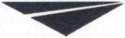 Položkový rozpočetStavba :	CEREA Q.S. - Chotěboř, oprava UK	473 630,00	99 462,30	573 092,30silnic Vysočiny příspěvková organizace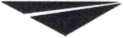 Číslo smlouvy zhotovitele:Článek 1 Smluvní stranyIČO:46504940DIČ:CZ46504940Telefon E-mail:@cerea.czZhotovitel:Krajská správa a údržba silnic Vysočiny, příspěvková organizacese sídlem:Kosovská 1122/16, 586 01 Jihlavazastoupený:Ing. Radovan Necid, ředitelem organizaceBankovní spojení:Komerční banka, a.s.IČO:00090450DIČ:CZ00090450E-mail:gksusv.czZřizovatel:Kraj VysočinaCenová nabídka k provedení pracíCenová nabídka k provedení pracíCenová nabídka k provedení pracíCenová nabídka k provedení pracíCenová nabídka k provedení pracíCenová nabídka k provedení pracíCenová nabídka k provedení pracíCenová nabídka k provedení pracíCenová nabídka k provedení pracíCenová nabídka k provedení pracíNázev stavby: \CEREA a.s. - Chotěboř, oprava UK	| Část: \SO01 - Oprava UK, ACHPNázev stavby: \CEREA a.s. - Chotěboř, oprava UK	| Část: \SO01 - Oprava UK, ACHPNázev stavby: \CEREA a.s. - Chotěboř, oprava UK	| Část: \SO01 - Oprava UK, ACHPNázev stavby: \CEREA a.s. - Chotěboř, oprava UK	| Část: \SO01 - Oprava UK, ACHPNázev stavby: \CEREA a.s. - Chotěboř, oprava UK	| Část: \SO01 - Oprava UK, ACHPNázev stavby: \CEREA a.s. - Chotěboř, oprava UK	| Část: \SO01 - Oprava UK, ACHPNázev stavby: \CEREA a.s. - Chotěboř, oprava UK	| Část: \SO01 - Oprava UK, ACHPNázev stavby: \CEREA a.s. - Chotěboř, oprava UK	| Část: \SO01 - Oprava UK, ACHPNázev stavby: \CEREA a.s. - Chotěboř, oprava UK	| Část: \SO01 - Oprava UK, ACHPNázev stavby: \CEREA a.s. - Chotěboř, oprava UK	| Část: \SO01 - Oprava UK, ACHPZakázka:Zakázka:Umístění:CEREA a.s., Sokolohradská 360, 583 01 ChotěbořCEREA a.s., Sokolohradská 360, 583 01 ChotěbořCEREA a.s., Sokolohradská 360, 583 01 ChotěbořCEREA a.s., Sokolohradská 360, 583 01 ChotěbořCEREA a.s., Sokolohradská 360, 583 01 ChotěbořStav, objekt č:Stav, objekt č:Investor:CEREA a.s., Dělnická 384, 531 25 PardubiceCEREA a.s., Dělnická 384, 531 25 PardubiceCEREA a.s., Dělnická 384, 531 25 PardubiceCEREA a.s., Dělnická 384, 531 25 PardubiceCEREA a.s., Dělnická 384, 531 25 PardubiceČ. rozpočtu:Č. rozpočtu:Objednal:vedoucí divize hnojivvedoucí divize hnojivvedoucí divize hnojivvedoucí divize hnojivvedoucí divize hnojivČ. dodatku:Č. dodatku:Zhotovitel:Krajská správa a údržba silnic Vysočiny, příspěvková organizaceKrajská správa a údržba silnic Vysočiny, příspěvková organizaceKrajská správa a údržba silnic Vysočiny, příspěvková organizaceKrajská správa a údržba silnic Vysočiny, příspěvková organizaceKrajská správa a údržba silnic Vysočiny, příspěvková organizaceArchivní číslo:Archivní číslo:Zpracoval:Datum:Datum:10.08.202210.08.2022Rozpočtové nákladyRozpočtové nákladyRozpočtové nákladyKč]Kč]Ostatní nákladyOstatní nákladyOstatní nákladyOstatní nákladyVypracoval:Typ oddíluDodávkaMontážHZSPřirážkyNázev nákladuNázev nákladuČástkaSazba DPHDne:	10.08.2022SOOl473 630,00Dne:	10.08.2022Dne:	10.08.2022Dne:	10.08.2022Dne:	10.08.2022Dne:	10.08.2022Celkem473 630,00Dne:	10.08.2022Základní rozpočtové nákladyZákladní rozpočtové nákladyZákladní rozpočtové náklady473 630,00 Kč473 630,00 KčOdsouhlasil:PřirážkyPřirážkyPřirážky0,00 Kč0,00 KčDne:Celkové rozpočtové náklady (bezDPH)Celkové rozpočtové náklady (bezDPH)Celkové rozpočtové náklady (bezDPH)473 630,00 Kč473 630,00 KčCelkové ostatní nákladyCelkové ostatní nákladyDne:Daň z přidané hodnoty (Rozpočet+Ostatní)Daň z přidané hodnoty (Rozpočet+Ostatní)Daň z přidané hodnoty (Rozpočet+Ostatní)Daň z přidané hodnoty (Rozpočet+Ostatní)Daň z přidané hodnoty (Rozpočet+Ostatní)Dílčí DPHDílčí DPHDílčí DPHDílčí DPHDne:Sazba[%]ZákladZákladDaňDaňZákladnaDaňDaňDne:10%Dne:21%473 630,00 Kč473 630,00 Kč99 462,30 Kč99 462,30 KčDne:0%Razítko:473 630 Kč473 630 Kč99 462 Kč99 462 KčCelkové naklady (Rozpočet +Ostatní) vč. DPHCelkové naklady (Rozpočet +Ostatní) vč. DPHCelkové naklady (Rozpočet +Ostatní) vč. DPHCelkové naklady (Rozpočet +Ostatní) vč. DPHCelkové naklady (Rozpočet +Ostatní) vč. DPHÚčelové měrné jednotky (bez DPH)Účelové měrné jednotky (bez DPH)Účelové měrné jednotky (bez DPH)Účelové měrné jednotky (bez DPH)573 092 Kč573 092 Kč573 092 Kč573 092 Kč573 092 KčNázev MJNázev MJPočet MJNáklady/MJ573 092 Kč573 092 Kč573 092 Kč573 092 Kč573 092 Kč573 092 Kč573 092 Kč573 092 Kč573 092 Kč573 092 Kč573 092 Kč573 092 Kč573 092 Kč573 092 Kč573 092 KčPoř. č. pol.Kód položkyNázev položkyjednotkaPočet jednotekCENACENACENACENAPoř. č. pol.Kód položkyNázev položkyjednotkaPočet jednotekjednotkovácelkemDPH 21%Celkem s 21%DPH123456789číslo a název rozpočtu:číslo a název rozpočtu:SO01 - Oprava UK, ACHP473 630,0099 462,30573 092,300Všeobecné konstrukce a práce035103005Finišerové sestavaPráce finišerové sestavy - finišer, válce, přeprava, pomocné práce, apod. Pronájem finišerové sestavyDEN1,0055 000,0055 000,0011 550,0066 550,000Všeobecné konstrukce a práce55 000,0011 550,0066 550,001Zemní práce113154223Frézování živičného krytu tl 50 mm pruh š 1 m pl do 1000 m2 bez překážek v traseFrézování živičného podkladu nebo krytu s naložením na dopravní prostředek plochy přes 500 do 1 000 m2 bez překážek v trase pruhu šířky do 1 m, tloušťky vrstvy 50 mmFrézování stávající živice tl. 5cm s naložením na dopravní prostedky a odvozu na skládku objednatele do vzd. 3kmM2631,0085,0053 635,0011 263,3564 898,351Zemní práce53 635,0011 263,3564 898,355Komunikace573231108Postřik živičný spojovací ze silniční emulze v množství 0,50 kg/m2Postřik spojovací PS bez posypu kamenivem ze silniční emulze, v množství 0,50 kg/m2 Spojovací postřik z asf. emulze C65B3M2631,0025,0015 775,003 312,7519 087,75577144111Asfaltový beton vrstva obrusná ACO 11 (ABS) tř. I tl 50 mm š do 3 m z nemodifikovaného asfaltuAsfaltový beton vrstva obrusná ACO 11 (ABS) s rozprostřením a se zhutněním z nemodifikovaného asfaltu v pruhu šířky do 3 m tř. I, po zhutnění tl. 50 mm Dodávka asf. betonu ACO11+ vč. dopravyT90,233 400,00306 782,0064 424,22371 206,225Komunikace322 557,0067 736,97390 293,978Potrubí899231111Výšková úprava uličního vstupu nebo vpusti do 200 mm zvýšením poklopuVýšková úprava uličního vstupu nebo vpusti do 200 mm zvýšením poklopu Výšková úprava kanalizačního poklopu do nové nivelety komunikaceKUS1,004 200,004 200,00882,005 082,008Potrubí4 200,00882,005 082,009Ostatní konstrukce a prácePoř. č. pol.Kód položkyNázev položkyJednotkaPočet jednotekCENACENACENACENAPoř. č. pol.Kód položkyNázev položkyJednotkaPočet jednotekJednotkovácelkemDPH 21%Celkem s 21%DPH123456789938909311Čištěni vozovek metením strojně podkladu nebo krytu betonového nebo živičného Čištění vozovek metením bláta, prachu nebo hlinitého nánosu s odklizením na hromady na vzdálenost do 20 m nebo naložením na dopravní prostředek strojně povrchu podkladu nebo krytu betonového nebo živičnéhoStrojní metení se samosběrem - zametení podkladu po frézování a před aplikací spojovacího mezistřikuHOD6,003 000,0018 000,003 780,0021 780,009Ostatní konstrukce a práce18 000,003 780,0021 780.0091Doplňující konstrukce a práce919122111Těsněni spár zálivkou za tepla pro komůrky š 10 mm hl 10 mmUtěsnění dilatačních spár zálivkou za tepla v cementobetonovém nebo živičném krytu, pro komůrky šířky 10 mm, hloubky 20 mm vč. frézování spařVodotěsné utěsnění spař modifikovanou asf. zálivkou za horkaM117,40120,0014 088,002 958,4817 046,4891Doplňující konstrukce a práce14 088,002 958,4817 046,4899Přesun hmot HSV998225111Přesun hmot pro pozemní komunikace s krytem z kamene, monolitickým betonovým nebo živičnýmPřesun hmot pro komunikace s krytem z kameniva, monolitickým betonovým nebo živičnýmT82,0075,006 150,001 291,507 441,50 .. 	.99Přesun hmot HSV6 150.001 291.507 441,50CN obsahuje:V rámci realizace opravy účelových komunikací bude provedeno:SO01:Vyfrézování stávající živice tl. 5cmPokládka nové obrusné vrstvy ACO11 + vč. zaliti pracovních spař asf. zálivkou Výšková úprava kanalizačního poklopuCN neobsahuje:Přechodné dopravní značeníLaboratorní zkouškyOdvodnění komunikace, odtokové poměry jsou stávajícíPozn.:Fakturováno bude skutečně provedené množství prací dle jednotlových cen. V případě nadspotřeby asfaltového betonu bude účtována jednotná sazba za zpracovanou tunu asfaltového betonu (3.300,-/t)Záruka:Záruka na provedené dílo se poskytuje v délce 12-ti měsíců. Záruka se nevztahuje na podkladní vrstvy komunikace resp. na jejich únosnost a na následné vady pokládaných asfaltových vrstev těmito (podkladními) vrstvami způsobené.Termín:9/2022